                   Základná škola, Kúpeľná 2, 080 01  Prešov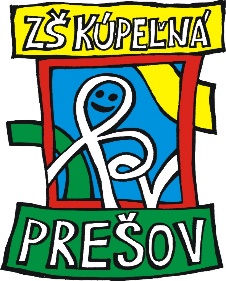                                        Žiadosť o prijatie do 1. ročníkaPodľa  § 20 zákona č.245/2008 Zb. o výchove  a vzdelávaní (školský zákon) a o zmene a doplnení niektorých zákonov a podľa § 10 vyhlášky č.320/2008 Zb.  o základnej škole podpísaný zákonný zástupca (meno, priezvisko, titul):.............................................................................................................................................                                                        zapisujem                                svoje dieťa do 1. ročníka  šk.r. 2020/2021 Základnej školy, Kúpeľná 2, Prešov ÚDAJE O ŽIAKOVI:Meno..............................................................                     Priezvisko....................................................Rodné číslo.....................................................                     Dátum narodenia........................................Miesto narodenia...........................................                     Okres narodenia..........................................Národnosť......................................................                     Občianstvo..................................................Trvalý pobyt..........................................................................................................................................Prechodný pobyt...................................................................................................................................DOPLŇUJÚCE ÚDAJE:Súrodenec v škole:             áno        nieŠkolský klub detí:                áno        nieStravovanie v školskej jedálni:    áno   nieNáboženstvo:               áno         nie    AKÉ?             rímskokatolícke                      gréckokatolícke                            evanjelickéEtická výchova:            áno          nieDieťa absolvovalo predškolské vzdelávanie (MŠ):  áno      nie      Názov MŠ: ................................................Zdravotná poisťovňa:............................................................INÉ DÔLEŽITÉ ÚDAJE: (alergie, choroby, psychologické vyšetrenia  a i.).......................................................................................................................................................................ÚDAJE O RODIČOCH:OTEC:Titul, meno, priezvisko otca...............................................................................................Bydlisko..............................................................................................................................Telefón.............................................................E -mail........................................................Povolanie .................................................Zamestnávateľ..................................................MATKA:Titul, meno, priezvisko matky  ..............................................................................................Bydlisko...............................................................................................................................Telefón.............................................................E -mail........................................................Povolanie .................................................Zamestnávateľ..................................................Podpísaní zákonní zástupcovia Súhlasím so spracovaním osobných údajov pre potreby školy (podľa zákona NR SR č.18/2018 Z. z. o ochrane osobných údajov ).V  Prešove  dňa.........................2020Podpisy zákonných zástupcov.........................................................................................Podpis riaditeľky školy...................................................................................................Zapisovateľka..............................................................................................................